International Situations Project TranslationSubjective Happiness ScaleTranslation provided by:Pernille Strøbæk, University of Copenhagen, Copenhagen Reference for the Subjective Happiness Scale:Lyubomirsky, S., & Lepper, H. S. (1999). A measure of subjective happiness: Preliminary reliability and construct validation. Social Indicators Research, 46, 137-155.The International Situations Project is supported by the National Science Foundation under Grant No. BCS-1528131. Any opinions, findings, and conclusions or recommendations expressed in this material are those of the individual researchers and do not necessarily reflect the views of the National Science Foundation.International Situations ProjectUniversity of California, RiversideDavid Funder, Principal InvestigatorResearchers:  Gwendolyn Gardiner, Erica Baranski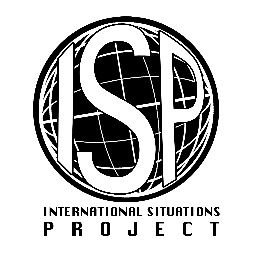 Original EnglishTranslation (Danish)For each of the following questions, please indicate the point on the 7-point scale that best describes you:For hvert af de følgende spørgsmål bedes du angive det punkt på en 7-trinsskala, der bedst beskriver dig:In general, I consider myselfGenerelt ser jeg mig selv somNot a very happy personIkke en meget glad personA very happy personEn meget glad personCompared to most of the people around me, I consider myselfSammenlignet med de fleste mennesker omkring ser jeg mig selv somLess happyMindre gladMore happyMere gladSome people are generally very happy. They enjoy life regardless of what is going on, getting the most out of everything. 
  To what extent does this characterization describe you?Nogle mennesker er generelt set meget glade. De nyder livet, uanset hvad der sker, og de får det meste ud af alting. I hvor høj grad beskriver det også dig?                                                                                                                    Not at allSlet ikkeA great dealRet megetSome people are generally not very happy. Although they are not depressed, they never seem as happy as they might be. 
  To what extent does this characterization describe you?Nogle mennesker er generelt set ikke ret glade. Selvom de ikke er deprimerede, ser de aldrig ud til at være helt så glade, som de kunne være. I hvor høj grad beskriver det også dig?                                                                                                        Not at allSlet ikkeA great dealRet meget